ISOTHERMAL TITRATION CALORIMETRY (VP-ITC)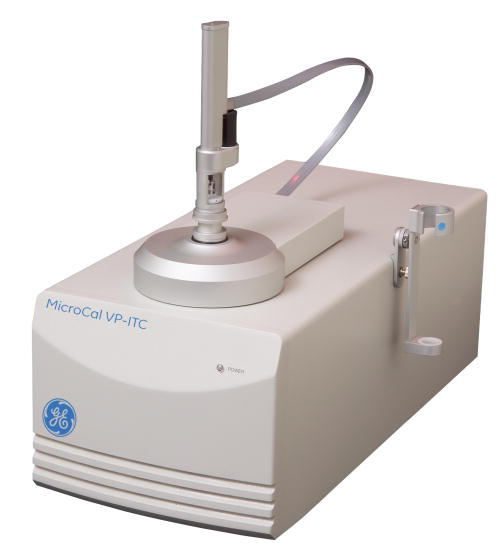 Direct and label-free measurement of binding affinity and thermodynamics are obtained with MicroCal VP-ITC. Heat released or absorbed during biochemical binding events is measured directly, giving information relative binding affinity (Kd), stoichiometry (n), enthalpy (ΔH), and entropy (ΔS). This information provides valuable insights into the mechanism of binding.AccessoriesUltrasensitive VP-ITC Microcalorimetry Cell.VP control unitThemo Vac Temperature controlled sample preparation and cleaning device.Three injection syringe, syringe holder, pipette standAccessories box with: Filling and empting syringe and assemblies and more.                   Instrument Specifications                     Instrument Specifications   Model or Type   VP-ITC Performance SpecificationsPerformance Specifications Short Term Noise (RMS Average)  0.5 nanocal/sec (2 nanowatts)A   Control Peak Repeatability   Mean ≤ 1.5μCal., s.d. ≤150 nCal B   Minimum Response Time (high gain)   20 seconds   Operating Temperature Range   2° to 80° C  Physical SpecificationsPhysical Specifications Cell Material   Hastelloy® Alloy C-276  